Interview/ Advice Column with Researchers Authors will interview a researcher from the CRBLM about their research, their lives in and out of the lab and the journeys that led them to where they are now. They can also discuss about their thoughts on the current state of science funding and give advice on how to navigate academia, funding, work life balance, etc. The questions asked are to the author’s judgement. Consent from the thesis advisor/PI/researcher is required. Authors may also ask the same question to the various thesis advisor(s)/PIs/researchers for the Advice Column.Here is a checklist of all elements that should be present in your manuscript:My manuscript explains scientific jargon in brackets [..] if any.My manuscript has references in APA Style.My manuscript is factual and does not contain biases nor my opinion.My interviewee is a member of the CRBLM, and has consented to the publication of the interview (Signature required in the Publication Rights Agreement)My manuscript has between 500-2000 words.My manuscript is in Times New Roman 12-point font and double spaced Titles and subtitles in my manuscript are in bold. I used an active voice in my text and have proper grammar.The structure of my article is as follows:Title in boldLead: 5 to 8 sentences answering the 5Ws (Who, What, Where, When, Why)Section titles in bold to introduce various aspects of my manuscriptBody of your manuscript: 2 to 4 paragraphs presenting the various aspects of my manuscriptConclusion: Paragraph that sums up my manuscriptI found at least one image to act as visual aid for my manuscript named according to the Author Instructions document.I have read and followed the Author Instructions document for more formatting details.To submit: In a zip folder in your email to crblmjournal@outlook.com, please include the following:Manuscript in accordance with guidelines of your type of submission in .doc or .docx format.All figures and tables named accordinglySigned copy of the Publication Rights Agreement with the signature of the thesis advisor/researcher/PI involved in the author’s project and/or manuscriptSigned copy of this document, along with the signature of another person who has read over your manuscript.As submitting author, I declare I have read the present document, respected every element of the checklist, and have signed below. I understand that the failure to respect an element of the checklist will result in the automatic rejection of my manuscript. 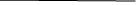 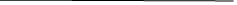 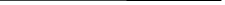           Name                                     Signature                                            DateAs the initial reviewer, I declare I have read the author’s manuscript and have found no major grammar mistakes in the manuscript to be submitted. I attest that the manuscript is linguistically polished enough to be sent to the CRBLM Editorial Team.          Name                                     Signature                                            Date